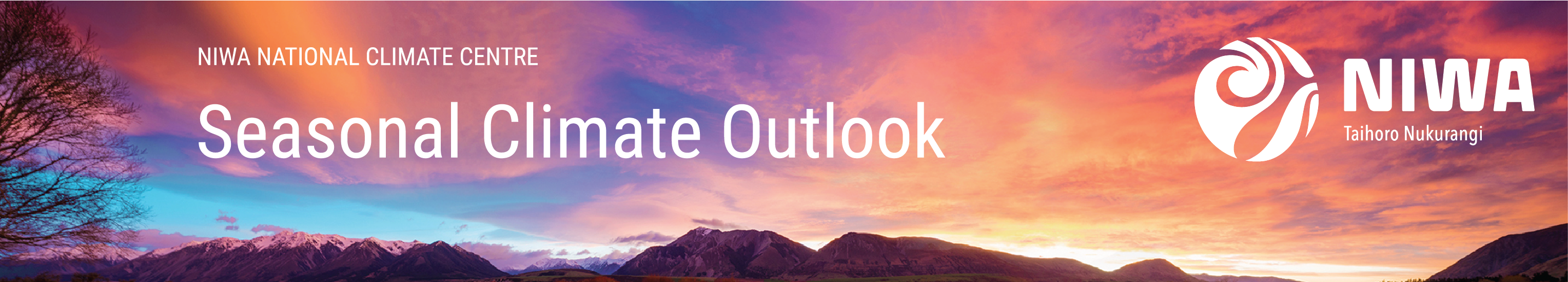 Hold mouse over links and press ctrl + left click to jump to the information you require:                                                                                                                                                    Outlook SummaryRegional predictions for the next three monthsNorthland, Auckland, Waikato, Bay of PlentyCentral North Island, Taranaki, Whanganui, Manawatu, WellingtonGisborne, Hawke’s Bay, WairarapaTasman, Nelson, Marlborough, Buller West Coast, Alps and foothills, inland Otago and SouthlandCoastal Canterbury, east OtagoBackgroundContactsNotes to reporters and editors NIWA Outlook: November 2019 – January 2020Outlook SummaryENSO neutral conditions continued during October 2019, although the Southern Oscillation Index (SOI) and sea surface temperatures (SSTs) were on the El Niño side of neutral.The SOI was -0.5 and SSTs in the central Pacific were warmer than average during October.Oceanic ENSO neutral will most likely continue (70% chance) over the next three months, although the atmosphere may have an El Niño-like response at times.During October, New Zealand’s coastal sea temperatures were near average.A near-record positive Indian Ocean Dipole event is expected to influence New Zealand’s climate over the next three months. More details in the Background section.For November to January, air pressure is forecast to be lower than normal to the southwest of New Zealand and higher than normal to the north. This is expected to be associated with a westerly quarter air flow anomaly.Heavy rainfall events are possible in the South Island and western North Island during November, which may elevate the risk for flooding.Below average seasonal temperatures are unlikely, with all regions expected to have  near average or above average temperatures.For the current tropical cyclone season (November 2019 to April 2020), NIWA’s Southwest Pacific Tropical Cyclone Outlook indicates that the risk for New Zealand is near normal. On average, one ex-tropical cyclone passes near the country each year. Significant rainfall, damaging winds, and coastal damage can occur during these events.November 2019 – January 2020 temperatures have about equal chances of being near average (35-40% chance) or above average (35-40% chance) for much of New Zealand, except the east of the North Island where above average temperatures are most likely (45% chance) and the west of the South Island where near average temperatures are most likely (45% chance). Increased westerly air flows during the season are likely to transport warm, dry air from Australia, which is experiencing drought conditions. This may contribute to warming SSTs in the Tasman Sea and New Zealand coastal waters during November, which may influence air temperatures during the upcoming three-month period.November 2019 – January 2020 rainfall is about equally likely to be near normal (35% chance) or below normal (40% chance) for the north and east of the North Island, near normal (35-40% chance) or above normal (35-40% chance) in the west and east of the South Island, and most likely to be near normal in the remaining regions of New Zealand (45% chance). Heavy rain events in the South Island and western North Island during the first half of the upcoming three-month period. There may be a higher than normal risk for flooding events.November 2019 – January 2020 soil moisture levels and river flows are most likely to be near normal (35-40% chance) or below normal (35-40% chance) in the north and west of the North Island and west of the South Island. In the east of the South Island, below normal soil moisture levels are most likely (40% chance) while river flows are equally likely to be normal (35% chance) or below normal (35% chance). Near normal soil moisture levels and river flows are most likely for the remaining regions of New Zealand.Regional predictions for the November 2019 – January 2020 seasonNorthland, Auckland, Waikato, Bay of PlentyThe table below shows the probabilities (or percent chances) for each of three categories: above average, near average, and below average. In the absence of any forecast guidance there would be an equal likelihood (33% chance) of the outcome being in any one of the three categories. Forecast information from local and global guidance models is used to indicate the deviation from equal chance expected for the coming three-month period, with the following outcomes the most likely (but not certain) for this region: Temperatures are about equally likely to be near average (35% chance) or above average (40% chance).Rainfall totals are about equally likely to be near normal (35% chance) or below normal (40% chance).Soil moisture levels and river flows are about equally likely to be below normal (40% chance) or near normal (35% chance).The full probability breakdown is:Central North Island, Taranaki, Whanganui, Manawatu, WellingtonProbabilities are assigned in three categories: above average, near average, and below average. Temperatures are about equally likely to be near average (35% chance) or above average (40% chance).Rainfall totals are most likely to be in the near normal range (45% chance).Soil moisture levels and river flows are about equally likely to be near normal (40% chance) or below normal (35% chance).The full probability breakdown is:Gisborne, Hawke’s Bay, WairarapaProbabilities are assigned in three categories: above average, near average, and below average. Temperatures are most likely to be above average (45% chance).Rainfall totals are about equally likely to be near normal (35% chance) or below normal (40% chance).Soil moisture levels and river flows are most likely to be near normal (40% chance).The full probability breakdown is:Tasman, Nelson, Marlborough, BullerProbabilities are assigned in three categories: above average, near average, and below average. Temperatures are about equally likely to be near average (40% chance) or above average (35% chance).Rainfall totals are most likely to be in the near normal range (45% chance).Soil moisture levels and river flows are most likely to be near normal (40% chance).The full probability breakdown is:West Coast, Alps and foothills, inland Otago, SouthlandProbabilities are assigned in three categories: above average, near average, and below average. Temperatures are most likely to be near average (45% chance).Rainfall totals are about equally likely to be near normal (35% chance) or above normal (40% chance).Soil moisture levels and river flows are equally likely to be near normal (35-40% chance) or below normal (35-40% chance).The full probability breakdown is:Coastal Canterbury, east OtagoProbabilities are assigned in three categories: above average, near average, and below average. Temperatures are about equally likely to be near average (35% chance) or above average (40% chance).Rainfall totals are about equally likely to be near normal (40% chance) or above normal (35% chance).Soil moisture levels are most likely to be below normal (40% chance).River flows are equally likely to be near normal (35% chance) or below normal (35% chance).The full probability breakdown is:Graphical representation of the regional probabilities 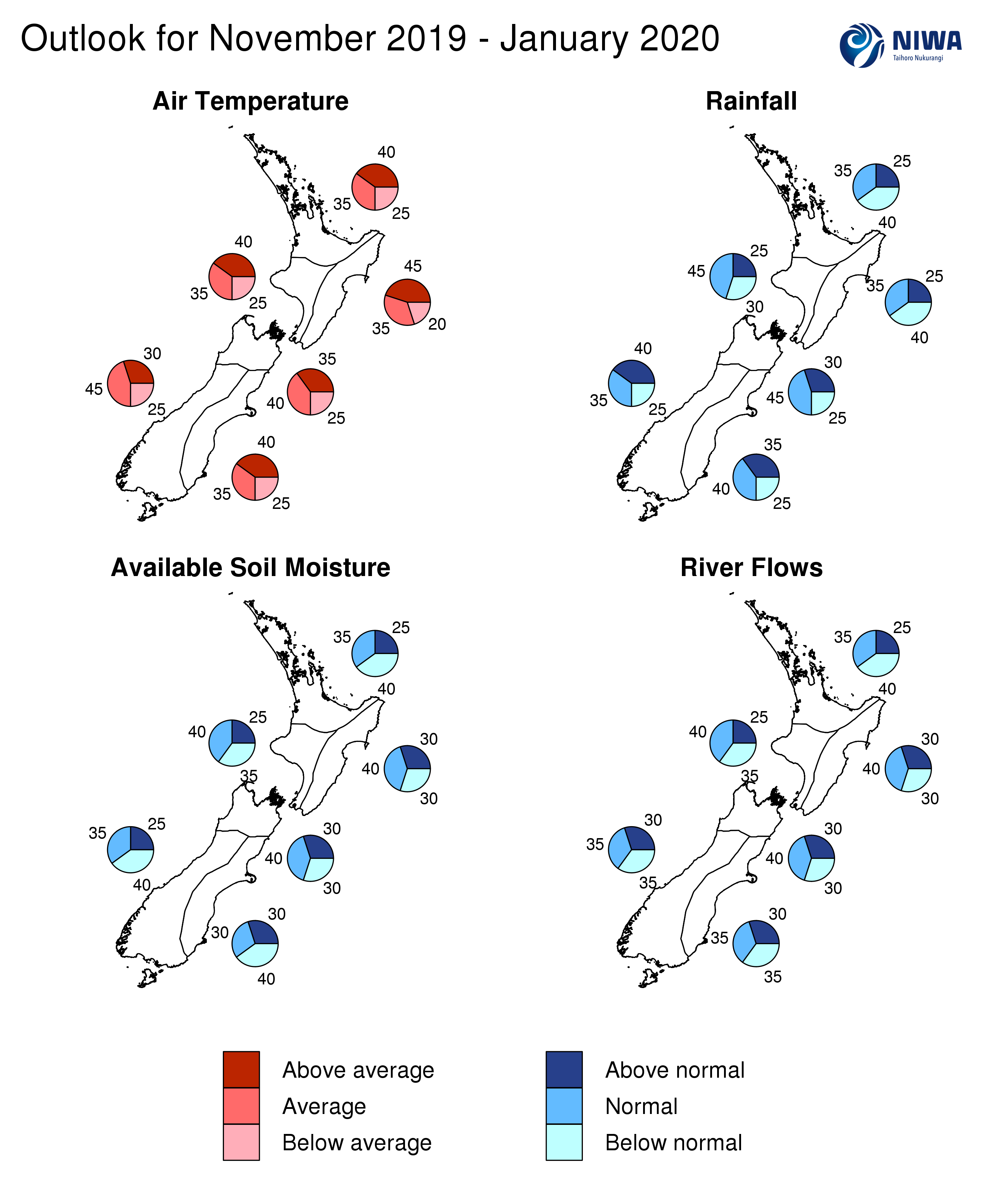 Background		 The NINO3.4 Index (in the central Pacific) for the month of October (to the 27th) was +0.54˚C, a substantial increase compared to September. Above average warmth continued in the NINO4 region (west-central Pacific) with a monthly anomaly of +0.95˚C. The NINO 1+2 Index was cooler than average, with a monthly anomaly of -0.48˚C.Upper-oceanic heat content anomalies increased across the tropical Pacific during October, in response to weaker than normal winds throughout the month as well as a strongly positive Pacific Meridional Mode (well above average SSTs in the sub-tropical northeast Pacific).While the ENSO status will most likely remain “neutral” over the next season, the atmosphere may respond in an El Niño Modoki-like (i.e. central Pacific) fashion at times.Across the global tropics, rainfall was well below normal about the eastern Indian Ocean, Indonesia, and Australia. This was consistent with a near-record positive Indian Ocean Dipole (IOD) pattern, where sea-surface temperatures are above average in the western Indian Ocean and correspondingly below average in the east near Sumatra (hence the term “dipole”). A positive IOD is associated with drought in Indonesia and southeast Australia. In the tropical Pacific, rainfall was above normal west of the International Dateline, broadly reflective of central Pacific El Niño-like conditions.When the IOD (in the ocean) couples, or communicates with, the atmosphere, it can have flow-on impacts for areas outside the tropics, including New Zealand. During November, impacts from the IOD are expected in New Zealand. A transition to wetter than normal conditions is forecast, especially in the west of both islands. There may be an increased risk for heavy rainfall and the potential for flooding.According to the consensus from international models, oceanic ENSO-neutral conditions are most likely at 68% chance for the November – January period. For the February – April 2020 period, the probability for neutral conditions is 71%. For May – July 2020, the probability for neutral conditions and El Niño is 57% and 33%, respectively.New Zealand’s coastal water temperatures warmed slightly during October. SSTs are above average in the western Tasman Sea. A warm start to November could result in warming SSTs in the Tasman Sea and to the north of New Zealand. Above average seasonal SSTs are possible in parts of the New Zealand region.New Zealand Coastal Sea Surface Temperatures during October 2019The Southern Annular Mode (SAM) was variable through the first half of October, before turning sharply negative late. The SAM is forecast to be strongly negative during the first half of November, which, after the first week, is expected to be associated with an active Tasman Sea and the potential for heavy rainfall events (especially in western parts of the country).The Madden-Julian Oscillation (MJO) was convectively active in phases 8, 1, and 2 during October. This will most likely continue during November. These phases are all associated with above normal rainfall in western New Zealand, particularly in the South Island. These phases are also associated with warmer than average temperatures in eastern parts of the country.Forecast ConfidenceTemperatureRainfallFor comment, please contactChris Brandolino, Principal Scientist – Forecasting and Media, NIWA National Climate Centre Tel (09) 375 6335, Mobile (027) 886 0014Ben Noll, Meteorologist/Forecaster, NIWA National Climate CentreTel (09) 375 6334, Mobile (027) 405 3052Notes to reporters and editorsNIWA’s outlooks indicate the likelihood of climate conditions being at, above, or below average for the season as a whole. They are not ‘weather forecasts’ as it is not possible to forecast precise weather conditions three months in advance.The outlooks are the result of the expert judgment of NIWA’s climate scientists. They take into account observations of atmospheric and ocean conditions and output from global and local climate models. The presence of El Niño or La Niña conditions and the sea surface temperatures around New Zealand can be a useful indicator of likely overall climate conditions for a season.The outlooks state the probability for above average conditions, near average conditions, and below average conditions for rainfall, temperature, soil moisture, and river flows. When a particular probability reaches or exceeds 60%, we conclude it is “very likely”.This three-way probability means that a random choice would be correct only 33 per cent (or one-third) of the time. It would be like randomly throwing a dart at a board divided into three equal parts, or throwing a dice with three numbers on it.Each month, NIWA publishes an analysis of how well its outlooks perform. This is available online. See www.niwa.co.nz/our-science/climate/publications/all/cuAll outlooks are for the three months as a whole. There will inevitably be wet and dry days, and hot and cold days, within a season. The exact range in temperature and rainfall within each of the three categories varies with location and season. However, as a guide, the “near average” or middle category for the temperature predictions includes deviations up to ±0.5°C for the long-term mean, whereas for rainfall the “near normal” category lies between approximately 80 per cent and 119 per cent of the long-term mean.The seasonal climate outlooks are an output of a scientific research programme.Where probabilities are within 5% of one another, the term “about equally” is used.The forecast confidence meter for temperature and rainfall represents the expert judgement of NIWA’s climate scientists. It aims to synthesize various forecast elements, such as global and local climate drivers, in order to clearly communicate forecaster confidence.Visit our media centre at: www.niwa.co.nz/news-publications/media-centreNovember 2019 – January 2020	                                                                               Issued: 31 October 2019TemperatureRainfallSoil moistureRiver flowsAbove average	40252525Near average35353535Below average25404040TemperatureRainfallSoil moistureRiver flowsAbove average40252525Near average35454040Below average25303535TemperatureRainfallSoil moistureRiver flowsAbove average45253030Near average35354040Below average20403030TemperatureRainfallSoil moistureRiver flowsAbove average35303030Near average40454040Below average25253030TemperatureRainfallSoil moistureRiver flowsAbove average30402530Near average45353535Below average25254035TemperatureRainfallSoil moistureRiver flowsAbove average40353030Near average35403035Below average25254035North NI West NI East NI North SI West SI East SI 0.07˚C 0.08˚C -0.07˚C 0.03˚C-0.03˚C0.33˚C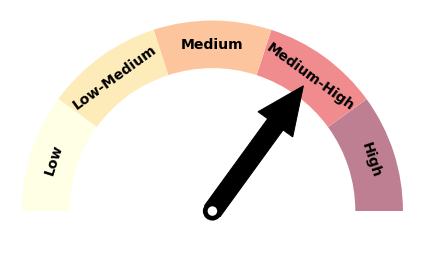 Forecast confidence for temperature is medium to high due to the expectation for westerly air flows during the season. Warm Australian air masses may regularly cross the Tasman Sea, leading to spells of heat for New Zealand and coastal waters, especially in the east. Thus, below average seasonal air temperatures have a lower chance of occurring.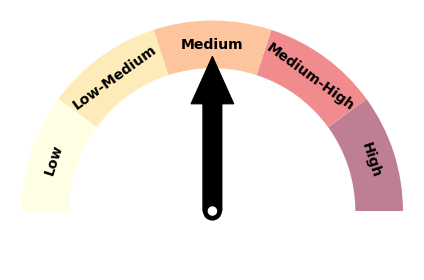 Forecast confidence for rainfall is medium, which is higher than last month, because the Indian Ocean Dipole is currently a strong global climate driver. It is expected to be associated with more westerly quarter winds during the upcoming season and the potential for heavy rain events, particularly in the west and south.